Российская ФедерацияНовгородская область Крестецкий районСовет депутатов Новорахинского   сельского поселения РЕШЕНИЕ  от  04.02.2016  № 26д. Новое РахиноОб утверждении Порядка пенсионного обеспечения муниципальных служащих, а также лиц,   замещавших муниципальные должности в органах местного самоуправления   Новорахинского сельского поселенияВ соответствии с Федеральным законом от 06 октября 2003 года  №131 -ФЗ «Об общих принципах организации местного самоуправления в Российской Федерации», Федеральным законом от 15 декабря 2001 года №166-ФЗ «О государственном пенсионном обеспечении в Российской Федерации», Федеральным законом от 02 марта 2008 года №25-ФЗ «О муниципальной службе в Российской Федерации», ст. 86 Бюджетного Кодекса Российской Федерации, Уставом Администрации Новорахинского сельского поселенияСовет депутатов Новорахинского сельского поселенияРЕШИЛ:1.Утвердить прилагаемый Порядок пенсионного обеспечения муниципальных служащих, а также лиц,  замещавших муниципальные должности в органах местного самоуправления  Новорахинского сельского поселения.2.Решение Совета депутатов Новорахинского сельского поселения от 26.01.2011 № 35 считать утратившим силу.3.Решение вступает в силу с  момента опубликования и распространяется на правоотношения, возникшие с 1 января 2016 года.4.Опубликовать настоящее постановление в муниципальной газете «Новорахинские вести» и на сайте Администрации Новорахинского сельского поселения в информационно-телекоммуникационной сети «Интернет.Глава администрации	Г.Н.ГригорьевУтверждён решением Совета депутатов Новорахинского сельского поселенияот 04.02.2016  № 26Порядокпенсионного обеспечения муниципальных служащих, а также лиц,замещавших муниципальные должности в органах местного самоуправления  Новорахинского сельского поселенияНастоящий нормативный правовой акт устанавливает основания возникновения права на пенсию за выслугу лет гражданам Российской Федерации, замещавшим муниципальные должности в органах местного самоуправления Новорахинского сельского поселения (далее муниципальные должности), муниципальным служащим органов местного самоуправления Новорахинского сельского поселения (далее муниципальные служащие), замещавшим должности муниципальной службы в органах местного самоуправления Новорахинского сельского поселения (далее должности муниципальной службы), а также порядок ее назначения, перерасчета и выплаты.1. Пенсия за выслугу летПенсия за выслугу лет - ежемесячная денежная выплата, право на получение которой определяется в соответствии с условиями, предусмотренными настоящим нормативным правовым актом, которая предоставляется лицам, замещавшим муниципальные должности, должности муниципальной службы, в целях компенсации им заработка (дохода), утраченного в связи с прекращением замещения муниципальной должности, должности муниципальной службы, при достижении установленной настоящим нормативным правовым актом выслуги при выходе на страховую пенсию по старости (инвалидности) (далее пенсия за выслугу лет).2. Право на пенсию за выслугу лет2.1. Право на пенсию за выслугу лет в соответствии с настоящим Порядком пенсионного обеспечения муниципальных служащих, а также лиц, замещавших муниципальные должности в  органах местного самоуправления Новорахинского сельского поселения (далее Порядок) имеют граждане Российской Федерации, замещавшие в период после 24 октября 1997 года муниципальные должности, должности муниципальной службы, муниципальные должности категории «А» в период до 27 июня 2007 года в органах местного самоуправления Новорахинского сельского поселения.2.2. Пенсия за выслугу лет устанавливается и выплачивается независимо от получения в соответствии с Федеральным законом от 28 декабря 2013 года № 400-ФЗ «О страховых пенсиях» (далее Федеральный закон «О страховых пенсиях») страховой пенсии по старости (инвалидности)3. Финансирование пенсии за выслугу летПенсия за выслугу лет выплачивается за счет средств бюджета Новорахинского сельского поселения. 4. Условия назначения пенсии за выслугу лет муниципальным служащим4.1. Муниципальные служащие имеют право на пенсию за выслугу лет:1) при наличии стажа муниципальной службы не менее 15 лет, при увольнении с муниципальной службы по следующим основаниям:а) упразднение органов местного самоуправления, образованных в соответствии с законодательством Российской Федерации, Уставом Новорахинского сельского поселения, либо сокращение должностей муниципальной службы;б) увольнение с должностей муниципальной службы в связи с окончанием действия срочного трудового договора, заключенного на период исполнения полномочий лиц, замещающих муниципальные должности;в) достижение предельного возраста пребывания на муниципальной службе;г) несоответствие замещаемой должности муниципальной службы вследствие состояния здоровья в соответствии с медицинским заключением;д) увольнение по инициативе (по собственному желанию) муниципального служащего в связи с выходом на страховую пенсию по старости (инвалидности);е) увольнение по соглашению сторон трудового договора или в порядке перевода лиц, достигших возраста, дающего право на страховую пенсию в соответствии с Федеральным законом «О страховых пенсиях»;ж) увольнение в порядке перевода до 01 августа 2001 года в соответствии с Соглашением от 11 марта 2001 года № 092-0053-С между Пенсионным фондом Российской Федерации и Администрацией Новгородской области о передаче Отделению Пенсионного фонда Российской Федерации по Новгородской области полномочий по назначению и выплате государственных пенсий;з) увольнение с должностей муниципальной службы в связи с окончанием действия срочного трудового договора, заключенного с лицами, достигшими пенсионного возраста, замещавшими должности муниципальной службы;2) в случае увольнения с должностей муниципальной службы по соглашению сторон до достижения муниципальными служащими возраста, дающего право на страховую пенсию в соответствии с Федеральным законом «О страховых пенсиях», при условии наличия стажа муниципальной службы не менее 15 лет, при этом право на пенсию за выслугу лет у муниципальных служащих возникает по достижению ими необходимого возраста, дающего право на страховую пенсию в соответствии с Федеральным законом «О страховых пенсиях»;___________________________________________________________________________________________________________________________________________3) в случае увольнения до приобретения права на страховую пенсию по старости (инвалидности) с должностей муниципальной службы по основанию, предусмотренному пунктом 3 части первой статьи 77 Трудового кодекса Российской Федерации «расторжение трудового договора по инициативе работника», при наличии стажа муниципальной службы не менее 25 лет и замещении непосредственно перед увольнением должности муниципальной службы не менее 5 лет, при этом право на пенсию за выслугу лет у муниципальных служащих возникает по достижении ими необходимого возраста, дающего право на пенсию в соответствии с Федеральным законом «О страховых пенсиях».4.2. Граждане Российской Федерации, уволенные с муниципальной службы по основаниям, предусмотренным подпунктами 1 и 2 пункта 1 настоящего раздела, имеют право на пенсию за выслугу лет, если они замещали должности муниципальной службы не менее 12 полных месяцев непосредственно перед увольнением. 4.3. Пенсия за выслугу лет не выплачивается в период нахождения на муниципальной службе, замещения муниципальных должностей.5. Размеры пенсии за выслугу лет муниципальным служащим5.1. Муниципальным служащим назначается пенсия за выслугу лет при наличии стажа муниципальной службы не менее 15 лет и выходе на страховую пенсию по старости (инвалидности) в размере 45 процентов среднемесячного заработка муниципального служащего, исходя из которого в соответствии с настоящим Порядком исчисляется размер пенсии за выслугу лет.5.2. За каждый полный год стажа муниципальной службы сверх 15 лет размер пенсии за выслугу лет увеличивается на 3 процента среднемесячного заработка. При этом общая сумма пенсии за выслугу лет не может превышать 75 процентов среднемесячного заработка, исходя из которого исчисляется размер пенсии за выслугу лет.6. Состав денежного содержания, учитываемого для определения среднемесячного заработка при назначении и перерасчете пенсии за выслугу лет муниципальным служащим6.1. В состав денежного содержания, учитываемого для определения среднемесячного заработка при назначении, индексации и изменении размера пенсии за выслугу лет муниципальным служащим, уволенным с должностей муниципальной службы до 01 февраля 2005 года, включаются:1) должностной оклад;2) ежемесячная надбавка к должностному окладу за квалификационный разряд (классный чин), которая была установлена на момент увольнения;3) ежемесячная надбавка к должностному окладу за выслугу лет;4) ежемесячная надбавка к должностному окладу за особые условия муниципальной службы (сложность, напряженность и специальный режим работы);5) премия, выплачиваемая по результатам муниципальной службы (кроме премий, носящих единовременный характер) в размере не более 25 процентов должностного оклада;6) материальная помощь.6.2. В состав денежного содержания, учитываемого при назначении и перерасчете пенсии за выслугу лет муниципальным служащим, уволенным с должностей муниципальной службы после 01 февраля 2005 года, включаются:1) месячный оклад муниципального служащего в соответствии с замещаемой им должностью (далее должностной оклад);2) ежемесячная квалификационная надбавка к должностному окладу за профессиональные знания и навыки;3) ежемесячная надбавка к должностному окладу за выслугу лет на муниципальной службе;4) ежемесячная надбавка к должностному окладу за особые условия муниципальной службы;5) ежемесячная процентная надбавка к должностному окладу за работу со сведениями, составляющими государственную тайну;6) ежемесячное денежное поощрение;7) премии в размере не более 15 процентов оклада денежного содержания в месяц;8) единовременная выплата при предоставлении ежегодного оплачиваемого отпуска;9) материальная помощь при предоставлении ежегодного оплачиваемого отпуска.7. Среднемесячный заработок для исчисления размера пенсии за выслугу лет муниципального служащего7.1. Размер пенсии за выслугу лет исчисляется из среднемесячного заработка за последние 12 полных месяцев муниципальной службы, предшествующих дню ее прекращения, либо дню достижения возраста, дающего право на страховую пенсию по выбору гражданина, за исключением периодов временной нетрудоспособности и времени нахождения в отпуске без сохранения заработной платы.7.2. Размер среднемесячного заработка муниципального служащего, исходя из которого исчисляется пенсия за выслугу лет, составляет 15 процентов его денежного содержания, определённого в соответствии с разделом 6 настоящего Порядка.	8. Стаж муниципальной службы для назначения пенсии за выслугу лет муниципальным служащим8.1. В стаж муниципальной службы для назначения пенсии за выслугу лет муниципальным служащим включаются периоды службы (работы), установленные в соответствии с действующим законодательством об исчислении стажа муниципальных служащих.8.2. При исчислении стажа муниципальной службы, дающего право на пенсию за выслугу лет, периоды службы (работы), установленные действующим законодательством об исчислении стажа, суммируются. При этом общий стаж муниципальной службы, дающий право на пенсию за выслугу лет исчисляется годами.9. Порядок перерасчета пенсии за выслугу лет муниципальным служащим9.1. Перерасчет назначенной пенсии за выслугу лет производится в случаях:1) централизованного повышения денежного содержания муниципальным служащим на основании муниципальных нормативных правовых актов органов местного самоуправления Новорахинского сельского поселения;2) увеличения продолжительности стажа муниципальной службы в связи с замещением должности муниципальной службы не менее 12 полных месяцев с большим размером должностного оклада по заявлению гражданина.9.2. Перерасчет пенсии за выслугу лет по основанию, предусмотренному подпунктом 1 пункта 1 настоящего раздела, производится на основании нормативных правовых актов органов местного самоуправления Новорахинского сельского поселения при соблюдении условия, согласно которому размер денежного содержания, учитываемого при назначении указанной пенсии по соответствующей должности муниципальной службы, пересчитывается, исходя из изменения должностного оклада по данной должности, при этом сохраняется соотношение размера ранее установленного должностного оклада к максимальному размеру должностного оклада по замещаемой должности.Перерасчет пенсии за выслугу лет по основанию, предусмотренному подпунктом 2 пункта 1 настоящего раздела, осуществляется на основании заявления гражданина об увеличении продолжительности стажа муниципальной службы, которое он подает в орган местного самоуправления Новорахинского сельского поселения. Заявление рассматривается в десятидневный срок со дня его подачи.О перерасчете пенсии за выслугу лет гражданин уведомляется в десятидневный срок со дня принятия указанного решения.Перерасчет назначенной пенсии за выслугу лет оформляется муниципальным правовым актом органа местного самоуправления Новорахинского сельского поселения, в тридцатидневный срок со дня наступления оснований, предусмотренных в пункте 1 настоящего раздела Порядка.9.3. При установлении нового порядка определения оплаты труда муниципальных служащих при назначении и выплате пенсии сохраняется соотношение размера ранее установленного должностного оклада к максимальному размеру должностного оклада по замещаемой должности.В случае если нормативным правовым актом органа местного самоуправления Новорахинского сельского поселения, ранее регулировавшим оплату труда муниципального служащего, должностной оклад муниципальному служащему был установлен в одном размере, а действующим нормативным правовым актом органом местного самоуправления Новорахинского сельского поселения по данной должности установлен в максимальном и минимальном размерах, перерасчет пенсии за выслугу лет производится исходя из среднего размера должностного оклада.9.4. Перерасчет пенсии за выслугу лет гражданам Российской Федерации, замещавшим должности руководителей территориальных органов местного самоуправления в муниципальных образованиях области (глав администраций сельсоветов (поселков), производится исходя из максимального размера должностного оклада по должности муниципальной службы в Новгородской области – главный специалист в соответствующей Администрации сельского поселения; замещавшим должности заместителей руководителей территориальных органов местного самоуправления в муниципальных образованиях области (заместителей глав администраций сельсоветов (поселков), производится исходя из минимального размера должностного оклада по должности муниципальной службы в Новгородской области – главный специалист в соответствующей Администрации сельского поселения.9.5. Назначение и перерасчет пенсии за выслугу лет муниципальным служащим при отсутствии на дату назначения или перерасчета пенсии за выслугу лет в Реестре должностей муниципальной службы в Новгородской области ранее замещаемой должности производится исходя из максимального размера должностного оклада по должности муниципальной службы, находящейся в последней позиции соответствующей группы и категории должностей указанного Реестра.	10. Условия назначения и перерасчета пенсии за выслугу лет для лиц, замещавших муниципальные должности, и ее размер10.1. Лица, замещавшие муниципальные должности, имеют право на пенсию за выслугу лет при наличии стажа не менее 15 лет, исчисленного применительно к стажу муниципальной службы в соответствии с действующим законодательством об исчислении стажа, в том числе наличии стажа в государственных органах Новгородской области и в органах местного самоуправления муниципальных образований Новгородской области – не менее 10 лет, при условии замещения муниципальной должности не менее 1 года и в случаях:___________________________________________________________________________________________________________________________________________1) не избрания (не назначения) на должность после окончания срока полномочий;2) досрочного прекращения полномочий в связи с несоответствием замещаемой должности вследствие состояния здоровья, установленного медицинским заключением, препятствующего продолжению исполнения должностных полномочий, а также на основании письменного заявления о сложении своих полномочий по собственному желанию либо по соглашению сторон;3) увольнения (отставка) по собственному желанию в связи с выходом на страховую пенсию по старости (инвалидности);4) упразднения должности;5) окончание срока полномочий.10.2. Размер пенсии за выслугу лет лицам, замещавшим муниципальные должности, устанавливается в размере 15 процентов месячного денежного содержания по замещаемой должности.10.3. Перерасчет назначенной пенсии за выслугу лет производится в случае централизованного повышения денежного содержания лицам, замещающим муниципальные должности, на основании муниципальных нормативных правовых актов Новорахинского сельского поселения.Перерасчет оформляется муниципальным правовым актом органа местного самоуправления Новорахинского сельского поселения, в тридцатидневный срок со дня наступления оснований, предусмотренных в абзаце первом пункта 3 настоящего раздела.О перерасчете пенсии за выслугу лет гражданин уведомляется в десятидневный срок со дня принятия решения.10.4. Лицам, замещавшим муниципальные должности, пенсия за выслугу лет не выплачивается в период нахождения на муниципальной службе, государственной гражданской службе (далее государственной службе) либо на муниципальных должностях, государственных должностях, дающих право на эту пенсию.11. Срок, на который назначается пенсия за выслугу лет11.1. Пенсия за выслугу лет, предусмотренная настоящим Порядком, назначается с 1-го числа месяца, в котором гражданин обратился за ней, но не ранее чем со дня возникновения права на нее.11.2. Пенсия за выслугу лет назначается пожизненно, за исключением граждан, которым назначена страховая пенсия по инвалидности в соответствии с федеральным законодательством.Для граждан, имеющих право на пенсию за выслугу лет в соответствии с настоящим Порядком и которым назначена страховая пенсия по инвалидности, право получения пенсии за выслугу лет ограничивается сроком получения инвалидности.11.3. Выплата пенсии за выслугу лет приостанавливается с 1-го числа месяца, следующего за месяцем, в котором гражданин был принят на муниципальную или государственную службу либо стал замещать муниципальную или государственную должность. При увольнении (освобождении) с должности выплата пенсии за выслугу лет возобновляется со дня, следующего за днем увольнения (освобождения) от должности гражданина, обратившегося с заявлением о возобновлении такой выплаты.12. Порядок назначения и выплаты пенсии за выслугу лет12.1. Гражданин, претендующий на пенсию за выслугу лет (далее - заявитель), подает заявление о назначении пенсии за выслугу лет в орган местного самоуправления Новорахинского сельского поселения, в котором он замещал муниципальную должность, должность муниципальной службы, перед увольнением, или его правопреемнику, а в случае упразднения органа местного самоуправления – в уполномоченный орган по назначению пенсии за выслугу лет, по форме согласно приложению 1 к настоящему Порядку.12.2. К заявлению заявитель прилагает:1) копию трудовой книжки;2) справку о размере должностного оклада и о среднемесячном заработке муниципального служащего  в соответствии с нормативными правовыми актами органа местного самоуправления об оплате труда в органах местного самоуправления Новорахинского сельского поселения, рассчитанного в соответствии с разделом 7 настоящего Порядка;3) справку о денежном содержании лица, замещавшего муниципальную должность, в соответствии с нормативными правовыми актами органов местного самоуправления об оплате труда в органах местного самоуправления Новорахинского сельского поселения, рассчитанного в соответствии с разделом 10 настоящего Порядка;4) копию страхового свидетельства обязательного пенсионного страхования (СНИЛС) муниципального служащего, лица, замещавшего муниципальную должность;5) решение представителя нанимателя об установлении иных периодов службы (работы), включаемых в стаж муниципальной службы;6) заявление в орган местного самоуправления на перечисление пенсии по выслуге лет на счет по вкладу или лицевой счет гражданина, открытый в кредитной организации;7) копию первого листа сберегательной книжки с номером счета по вкладу или документ с указанием номера текущего счета.12.3. Заявление и документы, указанные в пункте 2 настоящего раздела, оформленные органом местного самоуправления, в котором гражданин замещал муниципальную должность, должность муниципальной службы, либо уполномоченным органом в случае упразднения органа местного самоуправления, направляются в десятидневный срок со дня обращения заявителя на рассмотрение в комиссию по назначению пенсий за выслугу лет муниципальным служащим, а также лицам, замещавшим муниципальные должности в Новорахинском сельском поселении (далее комиссия по назначению пенсии за выслугу лет). Комиссия по назначению пенсии за выслугу лет осуществляет свою деятельность в соответствии с положением. Положение комиссии по назначению пенсии за выслугу лет и ее состав утверждается муниципальным правовым актом Новорахинского сельского поселения.12.4. Комиссия по назначению пенсии за выслугу лет, в состав которой включаются представители органов местного самоуправления, реализующих полномочия в сфере муниципальной службы, финансовой и бюджетной политики, социальной защиты населения, правового обеспечения, в тридцатидневный срок со дня поступления заявления с документами в орган местного самоуправления рассматривает представленные документы и вносит предложение о назначении пенсии за выслугу лет либо об отказе в её назначении Главе Новорахинского сельского поселения. На основании предложений комиссии по назначению пенсии за выслугу лет Глава Новорахинского сельского поселения в десятидневный срок со дня поступления предложения комиссии по назначению пенсии за выслугу лет принимает решение о назначении либо об отказе в назначении пенсии за выслугу лет.В решении об отказе в назначении пенсии за выслугу лет указываются причины отказа.Решение об отказе в назначении пенсии за выслугу лет принимается в случаях:отсутствия права на получение пенсии за выслугу лет;представления неполного комплекта документов, предусмотренного пунктом 2 настоящего раздела.Администрация Новорахинского сельского поселения в десятидневный срок со дня принятия решения в письменной форме сообщает заявителю о назначении пенсии за выслугу лет либо об отказе в ее назначении с указанием причин отказа, указанных в пункте 4 настоящего раздела.12.5. Решение о назначении пенсии за выслугу лет в трехдневный срок со дня его вынесения направляется в уполномоченный орган Администрации Новорахинского сельского на перечисление в десятидневный срок пенсии по выслуге лет на счет по вкладу или лицевой счет гражданина, открытый в кредитной организации в соответствии с настоящим Порядком.12.6. Уведомление о размере назначенной пенсии за выслугу лет в десятидневный срок со дня поступления решения органа местного самоуправления Новорахинского сельского поселения, направляется гражданину, по форме согласно приложению 2 к настоящему Порядку.12.7. Пенсия за выслугу лет, назначенная в соответствии с настоящим муниципальным правовом актом, выплачивается на счет по вкладу или лицевой счет гражданина, открытый в кредитной организации, до десятого числа месяца, следующего за месяцем начисления пенсии за выслугу лет.12.8. Начисленные суммы пенсии за выслугу лет, причитавшиеся гражданину в текущем месяце и оставшиеся неполученными в связи с его смертью в указанном месяце, выплачиваются тем членам его семьи, которые относятся к лицам, указанным в части 2 статьи 10 Федерального закона «О страховых пенсиях» и проживали совместно с этим гражданином на день его смерти, если обращение за неполученными суммами пенсии за выслугу лет последовало не позднее чем до истечения шести месяцев со дня смерти гражданина. При обращении нескольких членов семьи за указанными суммами пенсии за выслугу лет причитающиеся им суммы пенсии за выслугу лет делятся между ними поровну.12.9. При отсутствии лиц, имеющих на основании пункта 8 настоящего раздела право на начисленные суммы пенсии за выслугу лет, причитавшиеся гражданину в текущем месяце и оставшиеся не полученными в связи с его смертью в указанном месяце, или при непредъявлении этими лицами требований о выплате указанных сумм в установленный срок соответствующие суммы наследуются на общих основаниях, установленных Гражданским кодексом Российской Федерации.12.10. Суммы пенсии за выслугу лет, не начисленные гражданину не по его вине, выплачиваются ему за прошедшее время без ограничения каким-либо сроком.13. Назначение и выплата пенсии за выслугу лет лицам, проживающим за пределами Новорахинского сельского поселения, Крестецкого муниципального района и Новгородской области13.1. Гражданин, претендующий на пенсию за выслугу лет, в соответствии с настоящим Порядком, в случае выезда на постоянное место жительства за пределы Новорахинского сельского поселения, Крестецкого муниципального района и Новгородской области подает заявление о назначении ему указанной пенсии в орган местного самоуправления Новорахинского сельского поселения, в котором он замещал муниципальную должность, должность муниципальной службы, перед увольнением, или его правопреемнику, а в случае упразднения органа местного самоуправления – в уполномоченный орган по назначению пенсии за выслугу лет, по форме согласно приложению 1 настоящего Порядка.___________________________________________________________________________________________________________________________________________Вместе с заявлением подаются все необходимые документы, указанные в пункте 2 раздела 12 настоящего Порядка. 13.2. Заявление и документы, указанные в пункте 2 раздела 12 настоящего Порядка, оформленные органом местного самоуправления, в котором гражданин замещал муниципальную должность, должность муниципальной службы, либо уполномоченным органом в случае упразднения органа местного самоуправления, направляются в десятидневный срок со дня обращения заявителя на рассмотрение в комиссию по назначению пенсии за выслугу лет. Комиссия по назначению пенсии за выслугу лет, в тридцатидневный срок со дня поступления заявления с документами в орган местного самоуправления рассматривает представленные документы и вносит предложение о назначении пенсии за выслугу лет либо об отказе в ее назначении Главе Новорахинского сельского поселения. На основании предложений комиссии по назначению пенсии за выслугу лет Глава Новорахинского сельского поселения в десятидневный срок со дня поступления предложения комиссии по назначению пенсии за выслугу лет принимает решение о назначении либо об отказе в назначении пенсии за выслугу лет.В решении об отказе в назначении пенсии за выслугу лет указываются причины отказа.Решение об отказе в назначении пенсии за выслугу лет принимается в случаях:отсутствия права на получение пенсии за выслугу лет;представления неполного комплекта документов, предусмотренного пунктом 2 раздела 12 настоящего Порядка.Администрация Новорахинского сельского поселения в десятидневный срок со дня принятия решения в письменной форме сообщает заявителю о назначении пенсии за выслугу лет либо об отказе в ее назначении с указанием причин отказа, указанных в пункте 4 раздела 12 настоящего Порядка.13.3. Решение о назначении пенсии за выслугу лет в трехдневный срок со дня его вынесения направляется в Администрацию Новорахинского сельского поселения, уполномоченный на перечисление в десятидневный срок пенсии по выслуге лет на счет по вкладу или лицевой счет гражданина, открытый в кредитной организации в соответствии с настоящим Порядком.13.4. Уведомление о размере назначенной пенсии за выслугу лет в десятидневный срок со дня поступления решения органа местного самоуправления Новорахинского сельского поселения, направляется гражданину, по форме согласно приложению 2 к настоящему Порядку.13.5. Администрация Новорахинского сельского поселения:по мере поступления информации о количестве получателей пенсии за выслугу лет, и размерах назначенных выплат подает заявку необходимых денежных средствах на указанные выплаты;после получения денежных средств производит их перечисление на счет по вкладу или лицевой счет гражданина, открытый в кредитной организации, указанный в заявлении.13.6. В случае если гражданин получил право на пенсию за выслугу лет и при этом проживает за пределами того муниципального образования, в котором он замещал должность муниципальной службы, муниципальную должность, назначение и перерасчет, а также выплата пенсии осуществляется уполномоченным органом (лицом) того муниципального образования, в котором он замещал должность муниципальной службы.13.7. Выплата пенсии за выслугу лет, в период нахождения пенсионера в муниципальном стационарном учреждении социального обслуживания, а также выплата начисленной суммы пенсии, причитающейся пенсионеру в текущем месяце и оставшейся не полученной в связи с его смертью в указанном месяце, производится в порядке, предусмотренном Федеральным законом «О страховых пенсиях».14. Приостановление и возобновление выплаты пенсии за выслугу лет14.1. Пенсия за выслугу лет не выплачивается в период нахождения гражданина на муниципальной или государственной службе, либо в период замещения им муниципальной должности или государственной должности.14.2. Гражданин в течение трех рабочих дней со дня наступления указанных в пункте 1 настоящего раздела обстоятельств информирует о них орган местного самоуправления Новорахинского сельского поселения путем направления заявления по форме согласно приложению 3 к настоящему Порядку. К указанному заявлению прилагается копия документа о назначении (избрании) гражданина на соответствующую должность.Заявление рассматривается органом местного самоуправления, в десятидневный срок со дня подачи гражданином заявления.Выплата пенсии за выслугу лет приостанавливается с первого числа месяца, следующего за месяцем, в котором гражданин направил соответствующее заявление, но не ранее месяца назначения (избрания) гражданина на соответствующую должность. Решение о приостановлении выплаты пенсии за выслугу лет принимается органом местного самоуправления, в десятидневный срок со дня подачи гражданином заявления.Уведомление о приостановлении выплаты пенсии за выслугу лет в десятидневный срок со дня принятия решения направляется гражданину и в Администрацию сельского поселения.14.3. После увольнения (освобождения) с муниципальной или государственной службы либо с муниципальной или государственной должности гражданин информирует об этом орган местного самоуправления путем направления заявления по форме согласно приложению 3 к настоящему Порядку. К указанному заявлению прилагается копия документа об увольнении (освобождении) с соответствующей должности.Выплата пенсии за выслугу лет возобновляется с первого числа месяца, следующего за месяцем, в котором гражданин направил соответствующее заявление, но не ранее месяца увольнения с соответствующей должности. Решение о возобновлении выплаты пенсии за выслугу лет принимается органом местного самоуправления, в десятидневный срок со дня подачи гражданином заявления.Уведомление о возобновлении выплаты пенсии за выслугу лет в десятидневный срок со дня принятия решения направляется гражданину и в Администрацию Новорахинского сельского поселения.14.4. Суммы пенсии за выслугу лет, излишне выплаченные вследствие несвоевременного сообщения о наступлении обстоятельств, являющихся основанием для приостановления пенсии за выслугу лет, подлежат возмещению в добровольном или судебном порядке.15. Обеспечение работы по вопросам выплаты пенсии за выслугу летКоординацию работы – методическое и организационное обеспечение по вопросам, связанным с порядком установления стажа муниципальной службы, назначения и выплаты пенсии за выслугу лет лицам, замещавшим муниципальные должности, муниципальным служащим, осуществляет Администрация Новорахинского сельского поселения и комиссия по назначению пенсий за выслугу лет.16. Сохранение ранее установленного размера пенсии за выслугу лет16.1. Гражданам, указанным в разделе 2 настоящего Порядка, которым пенсия назначена до вступления в силу настоящего нормативного правового акта, пенсия пересчитывается в соответствии разделами 5, 6, 9, 10 настоящего Порядка, с 01 января 2016 года.16.2. В случае если размер ранее назначенной пенсии за выслугу лет превышает размер пенсии, пересчитанный в соответствии с настоящим Порядком, пенсия, назначенная в соответствии с настоящим Порядком, выплачивается в прежнем размере._______________________________________Российская ФедерацияНовгородская область Крестецкий районАдминистрация Новорахинского   сельского поселения                                                                                                     ПОСТАНОВЛЕНИЕот 02.02.2016 № 61д. Новое РахиноО внесении изменений в  Административный  регламент проведения проверок при осуществлении муниципального контроля	В соответствии с Федеральным законом от 03 ноября 2015 года № 306-ФЗ  «О внесении  изменений  в Федеральный закон «О защите прав юридических лиц и индивидуальных предпринимателей при осуществлении  государственного контроля (надзора) и муниципального контроля» (далее –ФЗ-№ 306-ФЗ) ПОСТАНОВЛЯЮ:	1. Внести изменения в  Административный  регламентпроведения проверок при осуществлении муниципального контроля, утверждённый постановлением Администрации Новорахинского сельского поселения от 26.01.2011 № 7 (далее-Регламент):1.1.Подпункт 2.2.4.1 пункта 2.2.4 дополнить абзацами следующего содержания:«В случае необходимости при проведении проверки, указанной в части 2  статьи 13 Федерального закона от 26 декабря 2008 года № 294-ФЗ  «О защите прав юридических лиц и индивидуальных предпринимателей при осуществлении  государственного контроля (надзора) и муниципального контроля»  , получения документов и (или) информации в рамках межведомственного информационного взаимодействия проведение проверки может быть приостановлено  Главой  администрации поселения на срок, необходимый для осуществления межведомственного информационного взаимодействия, но не более чем на десять рабочих дней. Повторное приостановление проведения проверки не допускается. На период действия срока приостановления проведения проверки приостанавливаются связанные с указанной проверкой действия органа муниципального контроля на территории, в зданиях, строениях, сооружениях, помещениях, на иных объектах субъекта малого предпринимательства».2. Изменения вступают в силу с 01.07.2016 года .3. Опубликовать решение в муниципальной газете  «Новорахинские вести» и разместить на официальном сайте Администрации Новорахинского сельского поселения в информационно-телекоммуникационной сети «Интернет».Глава администрации	  Г.Н.Григорьев___________________________________________________________________________________________________________________________________________Российская ФедерацияНовгородская область Крестецкий районАдминистрация Новорахинского   сельского поселения                                                                                                     ПОСТАНОВЛЕНИЕот 02.02.2016 № 62д. Новое РахиноО внесении изменений в  Административный  регламент проведения проверок при осуществлении муниципального контроля	В соответствии с Федеральным законом от 03 ноября 2015 года № 306-ФЗ  «О внесении  изменений  в Федеральный закон «О защите прав юридических лиц и индивидуальных предпринимателей при осуществлении  государственного контроля (надзора) и муниципального контроля» (далее –ФЗ-№ 306-ФЗ) ПОСТАНОВЛЯЮ:	1. Внести изменения в  Административный  регламент проведения проверок при осуществлении муниципального земельного  контроля на территории Новорахинского сельского поселения, утверждённый постановлением Администрации Новорахинского сельского поселения от 26.01.2011 № 10 (далее-Регламент):1.1.Пункт 3.3:а) дополнить подпунктом 7.1. следующего содержания:«7.1) знакомить руководителя, иное должностное лицо или уполномоченного представителя юридического лица, индивидуального предпринимателя, его уполномоченного представителя с документами и (или) информацией, полученными в рамках межведомственного информационного взаимодействия»;б) подпункт 13 изложить в редакции:   «13) осуществлять запись о проведенной проверке в журнале учета проверок в случае его наличия у юридического лица, индивидуального предпринимателя».1.2. Первый абзац пункта 4.5 дополнить текстом следующего содержания:«В случае необходимости при проведении проверки, указанной в части 2  статьи 13 Федерального закона от 26 декабря 2008 года № 294-ФЗ            «О защите прав юридических лиц и индивидуальных предпринимателей при осуществлении  государственного контроля (надзора) и муниципального контроля»  , получения документов и (или) информации в рамках межведомственного информационного взаимодействия проведение проверки может быть приостановлено  Главой  администрации поселения на срок, необходимый для осуществления межведомственного информационного взаимодействия, но не более чем на десять рабочих дней. Повторное приостановление проведения проверки не допускается. На период действия срока приостановления проведения проверки приостанавливаются связанные с указанной проверкой действия органа муниципального контроля на территории, в зданиях, строениях, сооружениях, помещениях, на иных объектах субъекта малого предпринимательства».2. Изменения вступают в силу с 01.07.2016 года .3. Опубликовать решение в муниципальной газете  «Новорахинские вести» и разместить на официальном сайте Администрации Новорахинского сельского поселения в информационно-телекоммуникационной сети «Интернет».Глава администрации	    Г.Н.Григорьев		________________________________________________________________Российская ФедерацияНовгородская область Крестецкий районАдминистрация Новорахинского   сельского поселения                                                                                                     ПОСТАНОВЛЕНИЕот 02.02.2016 № 64д. Новое РахиноО внесении изменений в  Административный  регламент «Осуществления муниципального контроля за сохранностью автомобильных дорог местного значения в границах  населённых пунктов Новорахинского  сельского поселения»  	В соответствии с Федеральным законом от 03 ноября 2015 года № 306-ФЗ  «О внесении  изменений  в Федеральный закон «О защите прав юридических лиц и индивидуальных предпринимателей при осуществлении  государственного контроля (надзора) и муниципального контроля» (далее –ФЗ-№ 306-ФЗ) ПОСТАНОВЛЯЮ:	1. Внести изменения в  Административный  регламент осуществлениямуниципального контроля за сохранностью автомобильных дорогместного значения в границах  населённых пунктов Новорахинского  сельского поселения,   утверждённый постановлением Администрации Новорахинского сельского поселения от 17.05.2013 №  49  (далее-Регламент):	1.1.Пункт 3.6:а) дополнить подпунктом  3.6.3.1 следующего содержания:« 3.6.3.1. В случае необходимости при проведении проверки, указанной в подпункте 3.6.3 пункта 3.6 настоящего Регламента, получения документов и (или) информации в рамках межведомственного информационного взаимодействия проведение проверки может быть приостановлено  Главой  администрации поселения на срок, необходимый для осуществления межведомственного информационного взаимодействия, но не более чем на десять рабочих дней. Повторное приостановление проведения проверки не допускается»;б) дополнить подпунктом 3.6.3.2 следующего содержания:«3.6.3.2. На период действия срока приостановления проведения проверки приостанавливаются связанные с указанной проверкой действия органа муниципального контроля на территории, в зданиях, строениях, сооружениях, помещениях, на иных объектах субъекта малого предпринимательства».2. Изменения вступают в силу с 01.07.2016 года .3. Опубликовать решение в муниципальной газете  «Новорахинские вести» и разместить на официальном сайте Администрации Новорахинского сельского поселения в информационно-телекоммуникационной сети «Интернет».Глава администрации	  Г.Н.Григорьев________________________________________________________________________________________Муниципальная газета               ВТОРНИК  9 февраля    2016   года                       № 2(126)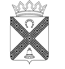 Н о в о р а х и н с к и е          вести2           Новорахинские вести                 вторник 9 февраля 2016  №   2    23           Новорахинские вести                 вторник 9 февраля 2016  №   2    34           Новорахинские вести                 вторник 9 февраля 2016  №   2    45           Новорахинские вести                 вторник 9 февраля 2016  №   2    5Муниципальная газета   «Новорахинские вести»Учредитель:Совет депутатов Новорахинского сельского поселения Крестецкого муниципального района Новгородской областисоучредитель:Администрация Новорахинского сельского поселения Крестецкого муниципального района Новгородской области175450 Новгородская область Крестецкий районд. Новое Рахино. д.26.адрес  издателя и редакции:175450 Новгородская область Крестецкий районд. Новое Рахино. д.26телефон: (8 81659) 51-236,факс (8-81659) 51-295adm-novrahino@mail.ruГлавный редактор Г.Н. ГригорьевВерстка, дизайнС.В. СерёгинаГазета выходит по мере необходимости.тираж  35 экз.подписано в печать  08.02.2016по графику ( 12.00), по факту (12.00)Газета отпечатана в Администрации Новорахинского сельского поселения Крестецкого района Новгородской областицена « бесплатно»ответственность за достоверность информации и её соответствие правовым нормам действующего законодательства несёт орган, принявший документ